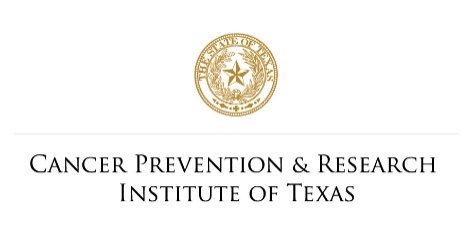 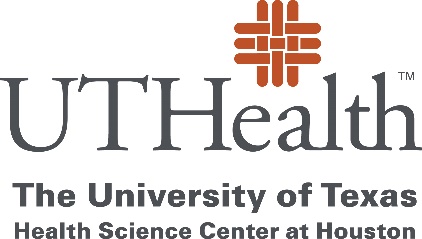 UTHealth – CPRIT Innovation in Cancer Prevention Researchdoctoral Fellowship Applicant Rating Form and Instructions for Letters of RecommendationPlease focus your letter on the highest ratings you gave to the applicant and on the lower ratings. We are particularly interested in intellectual ability, creativity, curiosity, ability to work across disciplines, and tenacity. Email the completed rating sheet and reference letter to cpritfellowships@uth.tmc.edu as a PDF, and subject the email with the applicant’s information: Last name_First name_Reference Materials Reference RatingsNot ObservedPoor(1)Below Average(2)Average(3)Good(4)Excellent(5)Intellectual AbilityInterpersonal RelationsLeadershipOral CommunicationWritten CommunicationProblem Solving AbilityCreativityCuriosityAbility to Work with Members of other DisciplinesAcademic Productivity Ability to Master New Ideas & SkillsTenacity